KILPAILUKUTSU 2024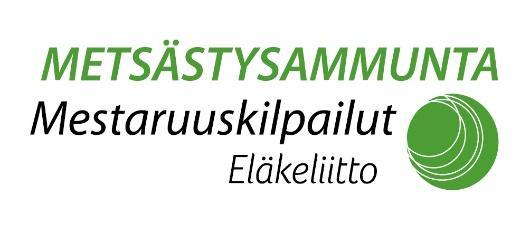 Eläkeliitto Karjalan piiri ry järjestää Eläkeliiton Metsästysammuntakilpailut Luumäen RHY:n ampumaradalla 6.6.2024.Kilpailupaikan osoite:	Puukyläntie 41, 54500 Taavetti Kilpailulajit:	Metsästyshirvi		osallistumismaksu 25 €		Metsästysluodikko	osallistumismaksu 25 € 		Metsästyshaulikko	osallistumismaksu 25 € (rautahaulit)		Metsästystrap		osallistumismaksu 25 € (rautahaulit)		Hirvikävely		osallistumismaksu 25 €
Sarjat:		60 v miehet ja 60 v naiset		70 v miehet ja 70 v naiset		yli 80 v miehet ja yli 80 naisetAikataulu: Keskiviikkona 5.6.2024 klo 18.00 – 20.00 harjoitusmahdollisuus 10 € (Ha, Tr, Hi ja Lu kohdistus). 
Torstaina 6.6.2024 Kilpailujen avaus klo 9.30 ja alueeseen tutustuminen, kilpailut alkavat klo 10:00. Hirvikävely luotilajien jälkeen (n. klo 14:00-15:00)
Palkintojen jako n. 30 min lajin päättymisen jälkeen.			Kilpailuissa noudatetaan sovellutetusti SML:n 2022 ampumakilpailujen sääntöjä. Kilpailijoilla oltava Eläkeliiton jäsenyys, voimassa oleva metsästyskortti tai Suomi Sportin kautta otettu Sporttiturva-vakuutus. Lukollisissa luotiaseissa oltava turvalipuke rata-alueella. Eräluettelot ja tulokset HIRVIURHEILUSSA.Kilpailun järjestäjä pidättää oikeuden muutoksiin kilpailuihin liittyvissä järjestelyissä.Ilmoittautuminen piireittäin 17.05.2024 mennessä sähköpostilla:karjala@elakeliitto.fi Ilmoittautumisessa on oltava etu- ja sukunimi, sarja, syntymävuosi, piiri/yhdistys sekä kilpailulajit.Osallistumismaksu ilmoittautumisen yhteydessä tilille: FI29 5083 0220 0035 69 (Saaja: Karjalan piiri ry)Radalla on kahvio ja makkaraa.Lähellä on Satun Makiat-leipomo (Urontie 1), jossa lounasmahdollisuus 10.30-15.00. Matka suoraan 1.8 km ja asfalttitietä 4,3km. Majoittumista voi tiedustella Hotelli Salpa: Lappeenrannantie 265, Luumäki. Matka radalta on 14 km. Varaukset: info@hotellisalpa.fi , puh. 0130 113 840, Hinnat: 1hh/70 €, 2hh/85€, 3hh/99 €ja 4hh/115 €, Viite: EläkeliittoMatkailuautot ja -vaunut Palvaanjärven loma Oy. Palvaantie 398, Taavetti. Matka radalta on 20 km, puh. 040 1355 109  Järjestäjät: 		Eläkeliiton Karjalan piiri ry,Eläkeliiton Luumäen yhdistys ry ja Luumäen RHY:n ratatoimikuntaKilpailunjohtaja:	Matti Kangaskolkka 040 866 5510, sp.kangama2@gmail.comLisätietoa:		karjala@elakeliitto.fi/tapahtumatToiminnanjohtaja:	Juhani Sihvonen 045 773 19462, karjala@elakeliitto.fiTERVETULOA!  	